Publicado en Marbella, España el 25/07/2024 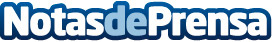 FITZ Marbella abre sus puertas para posicionarse como referente del ocio nocturno en la Costa del SolMaluma, Paco Osuna, Jason Derulo y Nio García fueron los artistas destacados en la semana inaugural de FITZ Marbella, que tiene el propósito de seguir acogiendo los mejores talentos a nivel mundial de todos los géneros. Confirmadas las actuaciones de Arcángel el 30 de julio, Joseph Capriati y Cuartero el 31 de julio, De La Guetto el 1 de agosto y próximamente estarán presentes los siguientes artistas de música electrónica: Jamie Jones, Gordo, Gianluca Vacchi, Dennis Cruz, Mochakk, Amémé, entre otrosDatos de contacto:Grupo SoundsMedia603481747Nota de prensa publicada en: https://www.notasdeprensa.es/fitz-marbella-abre-sus-puertas-para Categorias: Ocio Nacional Música Andalucia Entretenimiento Celebraciones http://www.notasdeprensa.es